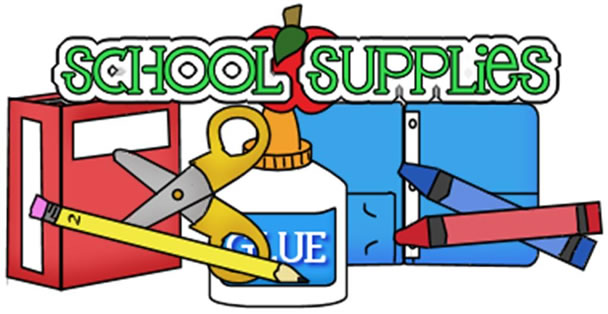 Mrs. Thompson's 2 day 3’s Supply List(THESE ITEMS DO NOT NEED TO BE LABELED)1 Box CRAYOLA CRAYONS 24 PACK (Classic Colors not washable)6 Elmers Glue Sticks		1 Pack of COLOR cardstock 		1 Bottle of hand soap1 Container of baby wipes1 Bottle of Clorox/Lysol Cleaner (bleach free)2 Containers of Clorox Wipes1 Box of tissuesPlease put your child’s name on the following:1 Backpack (NO MINI- MUST FIT REGULAR SIZE FOLDER and Lunch Box)1 Lunch box1 Two-pocket plastic folder2 Wide-Ruled spiral notebooks (with lines)1 Change of clothing (season appropriate) in Ziplock Bag- labeled with child’s name1 4x6 Family Photo (to be displayed on our “family wall”)$25.00 Classroom feeOFFICE SUPPLIES1 Ream of Copy Paper1 pkg of 3 oz bathroom cups